Parallelltexter till landskapsregeringens lagförslagBlankettlag om tillämpning av polislagen på ÅlandLandskapsregeringens lagförslag nr 33/2019-2020INNEHÅLLL A N D S K A P S L A G om ändring av 1 § landskapslagen om Ålands polismyndighet	1L A N D S K A P S L A G om ändring av 3 § förvaltningslagen för landskapet Åland	2L A N D S K A P S L A G om ändring av 1 § landskapslagen om behandling av berusade	2L A N D S K A P S L A G om ändring av 10 och 25 §§ landskapslagen om ordningsvakter	3L A N D S K A P S L A G om ändring av 5g § landskapslagen om lotterier	4L A N D S K A P S L A G om ändring av 90 § räddningslagen för landskapet Åland	4L A N D S K A P S L A G om ändring av 15 § landskapslagen om produktionsstöd för el	5L A N D S K A P S L A G om ändring av 5 § landskapslagen om tillämpning i landskapet Åland av riksförfattningar om konsumentsäkerhet	5L A N D S K A P S L A G om ändring av 11 och 46 §§ körkortslagen för Åland	62.L A N D S K A P S L A G
om ändring av 1 § landskapslagen om Ålands polismyndighet	I enlighet med lagtingets beslut ändras 1 § 1 mom. landskapslagen (2000:26) om Ålands polismyndighet sådant det lyder i landskapslagen 2013/93, som följer:__________________3.L A N D S K A P S L A G
om ändring av 3 § förvaltningslagen för landskapet Åland	I enlighet med lagtingets beslut ändras 3 § förvaltningslagen (2008:9) för landskapet Åland sådan den lyder i 2013/90, som följer:__________________4.L A N D S K A P S L A G
om ändring av 1 § landskapslagen om behandling av berusade	I enlighet med lagtingets beslut ändras 1 § landskapslagen (1974:21) om behandling av berusade sådan den lyder i 2013/88, som följer:__________________5.L A N D S K A P S L A G
om ändring av 10 och 25 §§ landskapslagen om ordningsvakter	I enlighet med lagtingets beslut ändras 10 § 3 mom. och 25 § landskapslagen (2010:28) om ordningsvakter sådana de lyder i 2013/89, som följer:__________________6.L A N D S K A P S L A G
om ändring av 5g § landskapslagen om lotterier	I enlighet med lagtingets beslut ändras 5g § 2 mom. landskapslagen (1966:10) om lotterier sådant det lyder i 2016/11, som följer:__________________7.L A N D S K A P S L A G
om ändring av 90 § räddningslagen för landskapet Åland	I enlighet med lagtingets beslut ändras 90 § 4 mom. räddningslagen (2006:106) för landskapet Åland sådant det lyder i 2013/94, som följer:__________________8.L A N D S K A P S L A G
om ändring av 15 § landskapslagen om produktionsstöd för el	I enlighet med lagtingets beslut ändras 15 § landskapslagen (2013:31) om produktionsstöd för el, som följer:__________________9.L A N D S K A P S L A G
om ändring av 5 § landskapslagen om tillämpning i landskapet Åland av riksförfattningar om konsumentsäkerhet	I enlighet med lagtingets beslut ändras 5 § 2 mom. 5 punkten landskapslagen (1988:8) om tillämpning i landskapet Åland av riksförfattningar om konsumentsäkerhet sådan den lyder i 2012/46, som följer:__________________10.L A N D S K A P S L A G
om ändring av 11 och 46 §§ körkortslagen för Åland	I enlighet med lagtingets beslut ändras 11 § 2 mom. och 46 § 2 mom. körkortslagen (2015:88) för Åland, som följer:__________________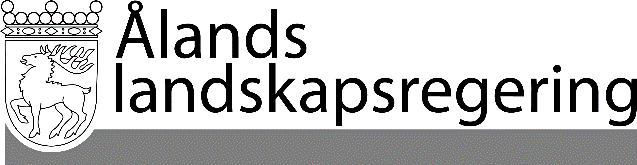 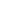 PARALLELLTEXTERPARALLELLTEXTERDatum2020-06-18Gällande lydelseFöreslagen lydelse1 §Förvaltning	Landskapets polisförvaltning handhas av Ålands polismyndighet som är underställd landskapsregeringen. I 1 kap. 1 § polislagen (2013:87) för Åland föreskrivs om polisens uppgifter.- - - - - - - - - - - - - - - - - - - - - - - - - - - - - - 1 §Förvaltning	Landskapets polisförvaltning handhas av Ålands polismyndighet som är underställd landskapsregeringen. I 3 § i landskapslagen om tillämpning på Åland av polislagen föreskrivs om polisens uppgifter.- - - - - - - - - - - - - - - - - - - - - - - - - - - - - - __________________	Denna lag träder i kraft denGällande lydelseFöreslagen lydelse3 §Vissa begränsningar i lagens tillämpning	Denna lag tillämpas inte på rättsskipning samt förundersökning och polisundersökning som Ålands polismyndighet utför med stöd av republikens presidents förordning (2010:33) om polisförvaltningen i landskapet Åland eller polislagen (2013:87) för Åland. Lagen tillämpas inte heller på order som har utfärdats inom förvaltningen och som gäller utförandet av ett uppdrag eller vidtagandet av någon annan åtgärd.- - - - - - - - - - - - - - - - - - - - - - - - - - - - - - 3 §Vissa begränsningar i lagens tillämpning	Denna lag tillämpas inte på rättsskipning samt förundersökning och polisundersökning som Ålands polismyndighet utför med stöd av republikens presidents förordning (2010:33) om polisförvaltningen i landskapet Åland eller landskapslagen (:) om tillämpning på Åland av polislagen. Lagen tillämpas inte heller på order som har utfärdats inom förvaltningen och som gäller utförandet av ett uppdrag eller vidtagandet av någon annan åtgärd.- - - - - - - - - - - - - - - - - - - - - - - - - - - - - - __________________	Denna lag träder i kraft denGällande lydelseFöreslagen lydelse1 §	Den som på grund av berusning har gripits i ett syfte som nämns i 2 kap. 2 § 1 mom. i polislagen (2013:87) för Åland ska behandlas och vårdas enligt bestämmelserna i denna lag.- - - - - - - - - - - - - - - - - - - - - - - - - - - - - - 1 §	Den som på grund av berusning har gripits i ett syfte som nämns i 2 kap. 2 § 1 mom. i polislagen (FFS 872/2011), vilken är tillämplig på Åland i enlighet med landskapslagen (:) om tillämpning på Åland av polislagen, ska behandlas och vårdas enligt bestämmelserna i denna lag.- - - - - - - - - - - - - - - - - - - - - - - - - - - - - - __________________	Denna lag träder i kraft denGällande lydelseFöreslagen lydelse10 §Användning av maktmedel- - - - - - - - - - - - - - - - - - - - - - - - - - - - - -	När en ordningsvakt bistår polisen gäller dessutom vad som i 2 kap. 17 § polislagen (2013:87) för Åland bestäms om rätten för en person som tillfälligt bistår en polisman att använda maktmedel.- - - - - - - - - - - - - - - - - - - - - - - - - - - - - - 10 §Användning av maktmedel- - - - - - - - - - - - - - - - - - - - - - - - - - - - - 	När en ordningsvakt bistår polisen gäller dessutom vad som bestäms om rätten för en person som tillfälligt bistår en polisman att använda maktmedel i 2 kap. 17 § i polislagen (FFS 872/2011), vilken är tillämplig på Åland i enlighet med landskapslagen (:) om tillämpning på Åland av polislagen. - - - - - - - - - - - - - - - - - - - - - - - - - - - - - 25 §Polisundersökning	I ett ärende som gäller återkallande av ett godkännande som meddelats med stöd av denna lag kan vid behov verkställas sådan polisundersökning som avses i 6 kap. i polislagen för Åland.25 §Polisundersökning	I ett ärende som gäller återkallelse av ett godkännande som meddelats med stöd av denna lag kan vid behov verkställas sådan polisundersökning som avses i 6 kap. i polislagen, vilken är tillämplig på Åland i enlighet med landskapslagen om tillämpning på Åland av polislagen.__________________	Denna lag träder i kraft denGällande lydelseFöreslagen lydelse5g §- - - - - - - - - - - - - - - - - - - - - - - - - - - - - -	I 4 kap. i polislagen (2013:87) för Åland finns bestämmelser om teknisk övervakning och om polisens rätt att få information.5g §- - - - - - - - - - - - - - - - - - - - - - - - - - - - - 	I 4 kap. i polislagen (FFS 872/2011), vilken är tillämplig på Åland i enlighet med landskapslagen (:) om tillämpning på Åland av polislagen, finns bestämmelser om teknisk övervakning och om polisens rätt att få information.__________________	Denna lag träder i kraft denGällande lydelseFöreslagen lydelse90 §Undersökning av olyckor- - - - - - - - - - - - - - - - - - - - - - - - - - - - - - 	Polisen ska företa en polisundersökning enligt 6 kap. 1 § i polislagen (2013:87) för Åland för att reda ut brandorsaken vid sådana eldsvådor som har lett till dödsfall, personskador eller betydande egendomsskador.90 §Undersökning av olyckor- - - - - - - - - - - - - - - - - - - - - - - - - - - - - - 	Polisen ska företa en polisundersökning enligt 6 kap. 1 § i polislagen (FFS 872/2011), vilken är tillämplig på Åland i enlighet med landskapslagen (:) om tillämpning på Åland av polislagen, för att reda ut brandorsaken vid sådana eldsvådor som har lett till dödsfall, personskador eller betydande egendomsskador.__________________	Denna lag träder i kraft denGällande lydelseFöreslagen lydelse15 §Handräckning	Bestämmelser om polisens skyldighet att ge handräckning finns i 9 kap. 1 § i polislagen (2013:87) för Åland.15 §Handräckning	Bestämmelser om polisens skyldighet att ge handräckning finns i 9 kap. 1 § i polislagen (FFS 872/2011), tillämplig på Åland i enlighet med landskapslagen (:) om tillämpning på Åland av polislagen.__________________	Denna lag träder i kraft denGällande lydelseFöreslagen lydelse5 §- -  - - - - - - - - - - - - - - - - - - - - - - - - - - - 	Inom landskapets behörighet ska hänvisningen till	5) polislagen (FFS 872/2011) i 46 § i konsumentsäkerhetslagen avse polislagen (ÅFS 2013:87) för Åland.- - - - - - - - - - - - - - - - - - - - - - - - - - - - - - 5 §- - - - - - - - - - - - - - - - - - - - - - - - - - - - - - 	Inom landskapets behörighet ska hänvisningen till	5) polislagen (FFS 872/2011) i 46 § i konsumentsäkerhetslagen avse landskapslagen (:) om tillämpning på Åland av polislagen.- - - - - - - - - - - - - - - - - - - - - - - - - - - - - - __________________	Denna lag träder i kraft denGällande lydelseFöreslagen lydelse11 §Tillfälligt hinder mot att beviljas körkortstillstånd- - - - - - - - - - - - - - - - - - - - - - - - - - - - - - 	Om sökanden vid två tillfällen under det senaste året omhändertagits enligt polislagen (2013:87) för Åland, för att personen på grund av berusning inte kunnat ta vara på sig själv eller vid två tillfällen under det senaste året gjort sig skyldig till narkotikabrott eller straffbart bruk av narkotika får körkortstillstånd utfärdas efter att sökanden genomgått en läkarundersökning som visar att de medicinska kraven är uppfyllda.- - - - - - - - - - - - - - - - - - - - - - - - - - - - - -11 §Tillfälligt hinder mot att beviljas körkortstillstånd- - - - - - - - - - - - - - - - - - - - - - - - - - - - - - 	Om sökanden vid två tillfällen under det senaste året omhändertagits enligt landskapslagen (:) om tillämpning på Åland av polislagen, för att personen på grund av berusning inte kunnat ta vara på sig själv eller vid två tillfällen under det senaste året gjort sig skyldig till narkotikabrott eller straffbart bruk av narkotika får körkortstillstånd utfärdas efter att sökanden genomgått en läkarundersökning som visar att de medicinska kraven är uppfyllda.- - - - - - - - - - - - - - - - - - - - - - - - - - - - - -46 §Kontroll av hälsotillstånd och prestationsförmåga- - - - - - - - - - - - - - - - - - - - - - - - - - - - - - 	Polismyndigheten kan besluta att en körkortshavare ska lämna in ett läkarutlåtande över att körkortshavaren uppfyller de medicinska kraven för körkortstillstånd, om körkortshavaren vid två tillfällen under det senaste året omhändertagits enligt polislagen (2013:87) för Åland, för att personen på grund av berusning inte kunnat ta vara på sig själv eller vid två tillfällen under det senaste året gjort sig skyldig till narkotikabrott eller straffbart bruk av narkotika som innefattar användning av narkotika.46 §Kontroll av hälsotillstånd och prestationsförmåga- - - - - - - - - - - - - - - - - - - - - - - - - - - - - - 	Polismyndigheten kan besluta att en körkortshavare ska lämna in ett läkarutlåtande över att körkortshavaren uppfyller de medicinska kraven för körkortstillstånd, om körkortshavaren vid två tillfällen under det senaste året omhändertagits enligt landskapslagen om tillämpning på Åland av polislagen, för att personen på grund av berusning inte kunnat ta vara på sig själv eller vid två tillfällen under det senaste året gjort sig skyldig till narkotikabrott eller straffbart bruk av narkotika som innefattar användning av narkotika.__________________	Denna lag träder i kraft den